T.CŞEHZADELER  KAYMAKAMLIĞIMİLLİ BİRLİK İLKOKULU MÜDÜRLÜĞÜ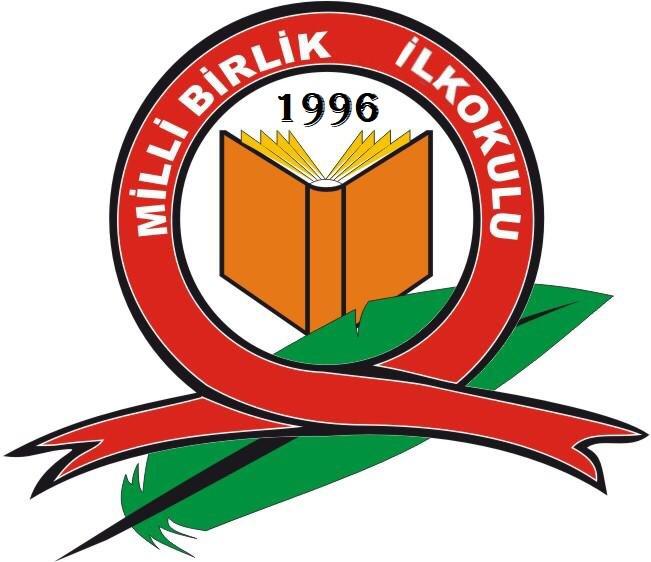 2024-2028 STRATEJİK PLANI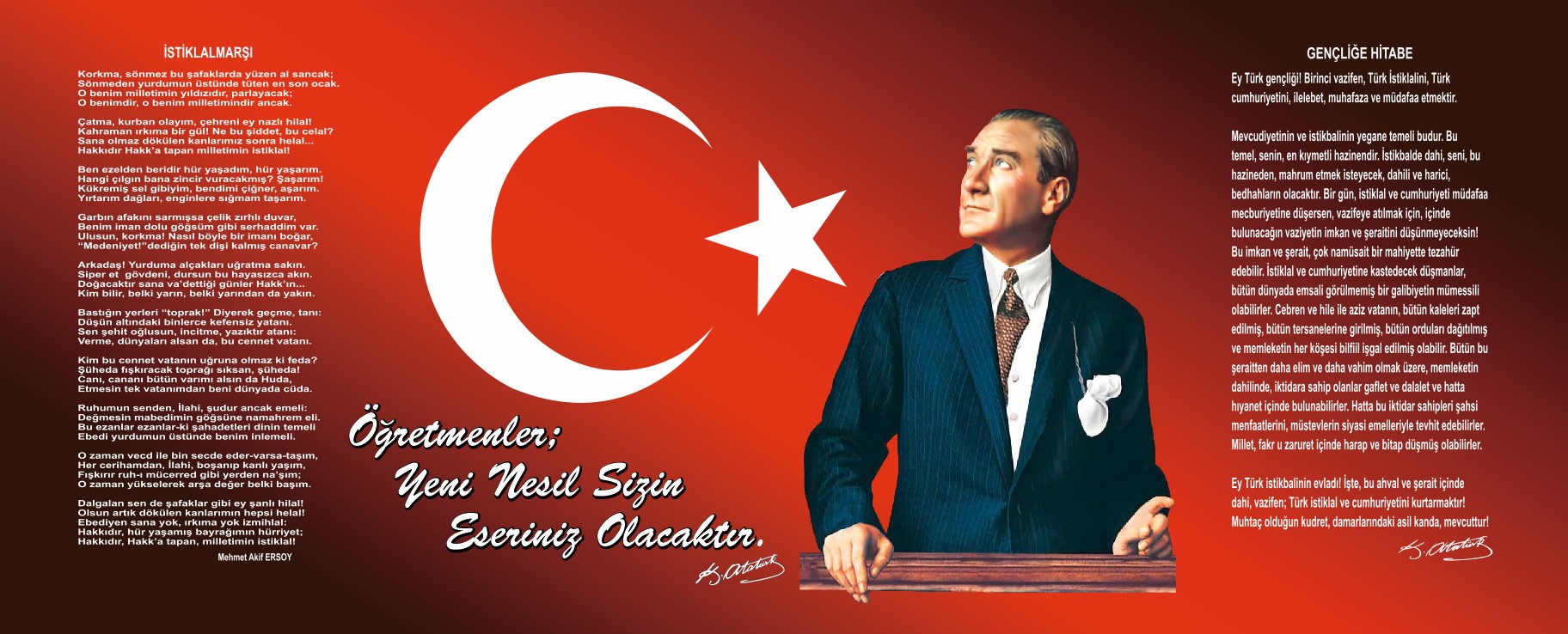 SunuşGünümüz küreselleşen dünyasında değişen teknolojilerle birlikte bilginin değişim süreci de hızlanmıştır. Yenilik veya yenilikçilik günümüz rekabet ortamında başarılı olma ve kurumların sürdürülebilirliklerini sağlamada önemli bir faktör olarak ele alınmaktadır. Değişime en çok ihtiyaç duyulan kurumların başında gelen okullarımızın; kendini sürekli yenileyen, toplumun ihtiyaçlarını karşılayabilen ve çağın gereklerini gerçekleştirebilen kurumlar olabilmesi için, stratejik planlama çerçevesinde kendilerini geliştirmeleri zorunlu hale gelmiştir. 21. yy becerilerini gerçekleştirebilen bir kurum olmamız, çağın gereklilikleri ile uyumlu bir eğitim-öğretim haritası çizebilmemiz için stratejiler geliştirmek ve bu stratejileri hayata geçirmek temel amacımızdır. Kendini ifade edebilen, evrensel değerler ile öz değerlerini harmanlamış, yaratıcı ve eleştirel düşünebilen, farkındalığı yüksek, çevreye duyarlı, mutlu ve özgür bireyler yetiştirmeyi ilke edinmiş eğitim kadromuzla birlikte etkili bir okul olma yolundaki ilk adımımızı stratejik planımızı hazırlayarak atmış bulunmaktayız. Stratejik planın hazırlanma sürecinde emeği geçen stratejik planlama ekiplerimize teşekkür ediyor, bu plânın başarıyla uygulanması ve geliştirilmesi ile hedeflerimize ulaşabileceğimize inanıyorum.                                                                                                                                                                                        Ercan DEMİRTAŞOkul MüdürüİçindekilerSunuş	3İçindekiler	4BÖLÜM I: GİRİŞ ve PLAN HAZIRLIK SÜRECİ	5BÖLÜM II: DURUM ANALİZİ	6Okulun Kısa Tanıtımı 	6Okulun Mevcut Durumu: Temel İstatistikler	7PAYDAŞ ANALİZİ	12GZFT (Güçlü, Zayıf, Fırsat, Tehdit) Analizi	14Gelişim ve Sorun Alanları	16BÖLÜM III: MİSYON, VİZYON VE TEMEL DEĞERLER	20MİSYONUMUZ 	20VİZYONUMUZ 	20TEMEL DEĞERLERİMİZ 	21BÖLÜM IV: AMAÇ, HEDEF VE EYLEMLER	22TEMA I: EĞİTİM VE ÖĞRETİME ERİŞİM	22TEMA II: EĞİTİM VE ÖĞRETİMDE KALİTENİN ARTIRILMASI	25TEMA III: KURUMSAL KAPASİTE	29V. BÖLÜM: MALİYETLENDİRME	32EKLER:	33BÖLÜM I: GİRİŞ ve PLAN HAZIRLIK SÜRECİ2019-2023 dönemi stratejik plan hazırlanması süreci Üst Kurul ve Stratejik Plan Ekibinin oluşturulması ile başlamıştır. Ekip tarafından oluşturulan çalışma takvimi kapsamında ilk aşamada durum analizi çalışmaları yapılmış ve durum analizi aşamasında paydaşlarımızın plan sürecine aktif katılımını sağlamak üzere paydaş anketi, toplantı ve görüşmeler yapılmıştır. Durum analizinin ardından geleceğe yönelim bölümüne geçilerek okulumuzun amaç, hedef, gösterge ve eylemleri belirlenmiştir. Çalışmaları yürüten ekip ve kurul bilgileri altta verilmiştir.Strateji Geliştirme Kurulu ve Stratejik Plan Ekibi TablosuBÖLÜM II: DURUM ANALİZİDurum analizi bölümünde okulumuzun mevcut durumu ortaya konularak neredeyiz sorusuna yanıt bulunmaya çalışılmıştır. Bu kapsamda okulumuzun kısa tanıtımı, okul künyesi ve temel istatistikleri, paydaş analizi ve görüşleri ile okulumuzun Güçlü Zayıf Fırsat ve Tehditlerinin (GZFT) ele alındığı analize yer verilmiştir.Okulun Kısa Tanıtımı Okulumuz Manisa Merkez Turgut Özal Mahallesinde İl Özel İdaresi tarafından 1996 yılında 20 derslikli olarak inşa edilmiştir. Kurucu müdür olarak görevlendirilen Şinasi YILMAZ 16.08.1996 ile 07.01.1998 tarihine kadar görev yapmıştır. Daha sonra Hüseyin AKOVA 1998 ile 2006 yılları arasında görev yapmıştır. Yakup GÜRSOY 2006-2008 yıllarında, Burcu YENİŞAR 2008-2010 yıllarında görev yapmıştır.  Tekrar göreve Hüseyin AKOVA gelmiştir. Daha sonraki okul müdürü Mükmin DOĞAN 31.08.2010 tarihinde göreve başlamış ve 01.09.2014 tarihine kadar okulumuzda müdürlük görevinde bulunmuştur.01.09.2014-03.12.2014 tarihleri arasında Suat ARSLAN okulumuzda müdür olarak görev yapmıştır. Daha sonra ise Mehmet GENÇAY 04.12.2014 tarihinde görevine başlamıştır. Onun ayrılışından sonra 18.09.2017 tarihinde Ercan DEMİRTAŞ okulumuza müdür olarak atanmış ve hala bu görevi yürütmektedir.Binanın yapılış tarihinden bir yıl sonra 1. Kat korkulukları yaptırılmış olup okul bahçesindeki kaçak ev 2008 yılında yıkılarak ihata duvarları yapılmıştır. Ayrıca 2008 yılında Hayırsever Veli DEMİRÖZ tarafından okulumuzun bahçesine iki derslikli Anasınıfı yaptırılmıştır. Okulumuzun bulunduğu mahallede tamamı Doğu ve Güney Doğu illerinden göç eden vatandaşlarımız ikamet etmektedir. Okulumuzda toplam 381 öğrenci eğitim görmektedir. Okulun Mevcut Durumu: Temel İstatistiklerOkul KünyesiOkulumuzun temel girdilerine ilişkin bilgiler altta yer alan okul künyesine ilişkin tabloda yer almaktadır.Temel Bilgiler Tablosu- Okul Künyesi Çalışan BilgileriOkulumuzun çalışanlarına ilişkin bilgiler altta yer alan tabloda belirtilmiştir.Çalışan Bilgileri TablosuOkulumuz Bina ve Alanları	Okulumuzun binası ile açık ve kapalı alanlarına ilişkin temel bilgiler altta yer almaktadır.Okul Yerleşkesine İlişkin Bilgiler Sınıf ve Öğrenci Bilgileri	Okulumuzda yer alan sınıfların öğrenci sayıları alttaki tabloda verilmiştir.*Sınıf sayısına göre istenildiği kadar satır eklenebilir.Donanım ve Teknolojik KaynaklarımızTeknolojik kaynaklar başta olmak üzere okulumuzda bulunan çalışır durumdaki donanım malzemesine ilişkin bilgiye alttaki tabloda yer verilmiştir.Teknolojik Kaynaklar TablosuGelir ve Gider BilgisiOkulumuzun genel bütçe ödenekleri, okul aile birliği gelirleri ve diğer katkılarda dâhil olmak üzere gelir ve giderlerine ilişkin son iki yıl gerçekleşme bilgileri alttaki tabloda verilmiştir.PAYDAŞ ANALİZİKurumumuzun temel paydaşları öğrenci, veli ve öğretmen olmakla birlikte eğitimin dışsal etkisi nedeniyle okul çevresinde etkileşim içinde olunan geniş bir paydaş kitlesi bulunmaktadır. Paydaşlarımızın görüşleri anket, toplantı, dilek ve istek kutuları, elektronik ortamda iletilen önerilerde dâhil olmak üzere çeşitli yöntemlerle sürekli olarak alınmaktadır.Paydaş anketlerine ilişkin ortaya çıkan temel sonuçlara altta yer verilmiştir: Öğrenci Anketi Sonuçları:Sanatsal kültürel faaliyetler daha fazla düzenlenebilir.Okulumuzun temizliğinden memnunuz.Öğretmen Anketi Sonuçları:İlkokul ve ortaokulun aynı binada olması eğitimi olumsuz etkiliyor.Okul çevresinde yeterli etkinlik alanları yoktur.Okulun bulunduğu çevre nedeniyle veli ve öğrenci profilinin eğitimde verimliliği düşürmesi.Veli Anketi Sonuçları:Kültürel faaliyetlerin yeterli olmamasıBazı çocuklarda davranış bozukluğunun eğitim-öğretimi aksatacak derecede olmasıGZFT (Güçlü, Zayıf, Fırsat, Tehdit) Analizi *Okulumuzun temel istatistiklerinde verilen okul künyesi, çalışan bilgileri, bina bilgileri, teknolojik kaynak bilgileri ve gelir gider bilgileri ile paydaş anketleri sonucunda ortaya çıkan sorun ve gelişime açık alanlar iç ve dış faktör olarak değerlendirilerek GZFT tablosunda belirtilmiştir. Dolayısıyla olguyu belirten istatistikler ile algıyı ölçen anketlerden çıkan sonuçlar tek bir analizde birleştirilmiştir.Kurumun güçlü ve zayıf yönleri donanım, malzeme, çalışan, iş yapma becerisi, kurumsal iletişim gibi çok çeşitli alanlarda kendisinden kaynaklı olan güçlülükleri ve zayıflıkları ifade etmektedir ve ayrımda temel olarak okul müdürü/müdürlüğü kapsamından bakılarak iç faktör ve dış faktör ayrımı yapılmıştır. İçsel Faktörler Güçlü YönlerZayıf YönlerDışsal Faktörler FırsatlarTehditler Gelişim ve Sorun AlanlarıGelişim ve sorun alanları analizi ile GZFT analizi sonucunda ortaya çıkan sonuçların planın geleceğe yönelim bölümü ile ilişkilendirilmesi ve buradan hareketle hedef, gösterge ve eylemlerin belirlenmesi sağlanmaktadır. Gelişim ve sorun alanları ayrımında eğitim ve öğretim faaliyetlerine ilişkin üç temel tema olan Eğitime Erişim, Eğitimde Kalite ve kurumsal Kapasite kullanılmıştır. Eğitime erişim, öğrencinin eğitim faaliyetine erişmesi ve tamamlamasına ilişkin süreçleri; Eğitimde kalite, öğrencinin akademik başarısı, sosyal ve bilişsel gelişimi ve istihdamı da dâhil olmak üzere eğitim ve öğretim sürecinin hayata hazırlama evresini; Kurumsal kapasite ise kurumsal yapı, kurum kültürü, donanım, bina gibi eğitim ve öğretim sürecine destek mahiyetinde olan kapasiteyi belirtmektedir.Gelişim ve sorun alanlarına ilişkin GZFT analizinden yola çıkılarak saptamalar yapılırken yukarıdaki tabloda yer alan ayrımda belirtilen temel sorun alanlarına dikkat edilmesi gerekmektedir. Gelişim ve Sorun AlanlarımızBÖLÜM III: MİSYON, VİZYON VE TEMEL DEĞERLEROkul Müdürlüğümüzün Misyon, vizyon, temel ilke ve değerlerinin oluşturulması kapsamında öğretmenlerimiz, öğrencilerimiz, velilerimiz, çalışanlarımız ve diğer paydaşlarımızdan alınan görüşler, sonucunda stratejik plan hazırlama ekibi tarafından oluşturulan Misyon, Vizyon, Temel Değerler; Okulumuz üst kurulana sunulmuş ve üst kurul tarafından onaylanmıştır.MİSYONUMUZ Öğrencilerimizin; Bireysel yeteneklerini dikkate alarak öğrenmeleri, Bilgili, becerikli, öz güvenli olmaları, Çevresi ile iyi ve olumlu iletişim kuracak davranışları kazanmaları, Olaylara çok yönlü ve tarafsız bakabilmeleri, Çağın gelişen ihtiyaçlarına cevap verebilecek beceriler kazanmalarını, gelişen teknolojiyi izleyip kullanabilmeleri, Liderlik özelliklerinin yanı sıra, işbirliği ve ekip çalışmalarına yatkın bireyler olmaları, Düşünsel, duygusal ve sosyal yönden sağlıklı yetişmeleri için her türlü olanak sağlanmaktadır.VİZYONUMUZ Atatürkçü, Atatürk ilke ve devrimlerini tanıyan, yurdunu seven, Çağdaş, demokratik ve lâik Ulusal ve evrensel değerleri yaşayan ve yaşatan, Değişim ve gelişime açık Kendine güvenen, katılımcı, sorgulayan, etkili ve nitelikli, Bilgi çağının gereklerini yerine getiren, Öğrenmeyi temel ilke olarak benimseyen Yaratıcı ve üretken, Hoşgörü sahibi, farklılıkları zenginlik sayan, Düşünsel, duygusal, sosyal açıdan yetişmiş, Bireyler yetiştirmekle yükümlü görüyoruz.TEMEL DEĞERLERİMİZ 1) Genellik ve Eşitlik 2) Planlılık3) Ferdin ve Toplumun İhtiyaçları4) Eğitim Hakkı5) Fırsat ve İmkân Eşitliği6) Atatürk İnkılap ve İlkeleri ve Atatürk MilliyetçiliğiBÖLÜM IV: AMAÇ, HEDEF VE EYLEMLERTEMA I: EĞİTİM VE ÖĞRETİMDE KALİTENİN ARTIRILMASIEğitim ve öğretimde kalitenin artırılması başlığı esas olarak eğitim ve öğretim faaliyetinin hayata hazırlama işlevinde yapılacak çalışmaları kapsamaktadır. Bu tema altında akademik başarı, sınav kaygıları, sınıfta kalma, ders başarıları ve kazanımları, disiplin sorunları, öğrencilerin bilimsel, sanatsal, kültürel ve sportif faaliyetleri ile istihdam ve meslek edindirmeye yönelik rehberlik ve diğer mesleki faaliyetler yer almaktadır. Stratejik Amaç 1: A.1 Öğrencilerin eğitim öğretime etkin katılımlarıyla donanımlı olarak bir üst öğrenime geçişi sağlanacaktır.Stratejik Hedef 1.1.  H.1.1 Öğrenme kayıpları önleyici çalışmalar yapılarak azaltılacaktır.Stratejik Hedef 1.2.  H2. Öğrencilerin okula devamını sağlayacak çalışmalar yapılarak devamsızlık yapmalarının önüne geçilecektir.Performans Göstergeleri StratejilerStratejik Amaç 2: A.2 Öğrencilere medeniyetimizin ve insanlığın ortak değerleriyle çağın gereklerine uygun bilgi, beceri, tutum ve davranışlar kazandırılacaktır.Stratejik Hedef H.2.1 Öğrencilere evrensel değerler, sağlıklı yaşam ve çevre bilinci duyarlılığı kazandırılacaktıStratejik Hedef H2. Plan dönemi sonuna kadar kendini yenileyen, geliştiren, elindeki imkanları aktif kullanabilen insan kaynaklarıyla eğitime odaklanmış bir eğitim kurumu olmak.Performans GöstergeleriStratejilerTEMA II: KURUMSAL KAPASİTEStratejik Amaç 3: Eğitim ortamlarının fiziki imkânları geliştirilecektir.Stratejik Hedef 3.1.  Temel eğitimde okulların niteliğini arttıracak uygulama ve çalışmalara yer verilecektir.Performans GöstergeleriStratejilerV. BÖLÜM: MALİYETLENDİRME2024-2028 Stratejik Planı Faaliyet/Proje Maliyetlendirme TablosuVI. BÖLÜM: İZLEME VE DEĞERLENDİRMEOkulumuz Stratejik Planı izleme ve değerlendirme çalışmalarında 5 yıllık Stratejik Planın izlenmesi ve 1 yıllık gelişim planın izlenmesi olarak ikili bir ayrıma gidilecektir. Stratejik planın izlenmesinde 6 aylık dönemlerde izleme yapılacak denetim birimleri, il ve ilçe millî eğitim müdürlüğü ve Bakanlık denetim ve kontrollerine hazır halde tutulacaktır.Yıllık planın uygulanmasında yürütme ekipleri ve eylem sorumlularıyla aylık ilerleme toplantıları yapılacaktır. Toplantıda bir önceki ayda yapılanlar ve bir sonraki ayda yapılacaklar görüşülüp karara bağlanacaktır. Strateji Geliştirme Kurulu BilgileriStrateji Geliştirme Kurulu BilgileriStratejik Plan Ekibi BilgileriStratejik Plan Ekibi BilgileriAdı SoyadıÜnvanıAdı SoyadıÜnvanıErcan DEMİRTAŞOkul MüdürüEnder ERTAŞMüdür YardımcısıRamazan ŞİMŞEKMüdür YardımcısıCihan BAŞARANÖğretmenEzgi TEKEŞ SEVİNÇRehber ÖğretmenSefa EMÜLÖğretmenFesih OZGANOkul Aile Birliği BaşkanıHarun KELEŞVeliEmrullah POLATOkul Aile Birliği Yönetim Kurulu ÜyesiYağmur EKSİKVeliİli: Manisaİli: Manisaİli: Manisaİli: Manisaİlçesi: Şehzadelerİlçesi: Şehzadelerİlçesi: Şehzadelerİlçesi: ŞehzadelerAdres: Turgut Özal Mahallesi 43.Sokak No:71 Şehzadeler/MANİSATurgut Özal Mahallesi 43.Sokak No:71 Şehzadeler/MANİSATurgut Özal Mahallesi 43.Sokak No:71 Şehzadeler/MANİSACoğrafi Konum (link):Coğrafi Konum (link):http://manisamillibirlikio.meb.k12.tr/tema/harita.phphttp://manisamillibirlikio.meb.k12.tr/tema/harita.phpTelefon Numarası: 0236-23761290236-23761290236-2376129Faks Numarası:Faks Numarası:e- Posta Adresi:753522@meb.k12.tr753522@meb.k12.tr753522@meb.k12.trWeb sayfası adresi:Web sayfası adresi:manisamillibirlikio.meb.k12.trmanisamillibirlikio.meb.k12.trKurum Kodu:753522753522753522Öğretim Şekli:Öğretim Şekli:Tam GünTam GünOkulun Hizmete Giriş Tarihi: 16.08.1996Okulun Hizmete Giriş Tarihi: 16.08.1996Okulun Hizmete Giriş Tarihi: 16.08.1996Okulun Hizmete Giriş Tarihi: 16.08.1996Toplam Çalışan Sayısı Toplam Çalışan Sayısı 2121Öğrenci Sayısı:Kız202202Öğretmen SayısıKadın1515Öğrenci Sayısı:Erkek179179Öğretmen SayısıErkek33Öğrenci Sayısı:Toplam381381Öğretmen SayısıToplam1818Derslik Başına Düşen Öğrenci SayısıDerslik Başına Düşen Öğrenci SayısıDerslik Başına Düşen Öğrenci Sayısı:25Şube Başına Düşen Öğrenci SayısıŞube Başına Düşen Öğrenci SayısıŞube Başına Düşen Öğrenci Sayısı:24Öğretmen Başına Düşen Öğrenci SayısıÖğretmen Başına Düşen Öğrenci SayısıÖğretmen Başına Düşen Öğrenci Sayısı:18Şube Başına 30’dan Fazla Öğrencisi Olan Şube SayısıŞube Başına 30’dan Fazla Öğrencisi Olan Şube SayısıŞube Başına 30’dan Fazla Öğrencisi Olan Şube Sayısı:0Öğrenci Başına Düşen Toplam Gider MiktarıÖğrenci Başına Düşen Toplam Gider MiktarıÖğrenci Başına Düşen Toplam Gider Miktarı43,50 TLÖğretmenlerin Kurumdaki Ortalama Görev SüresiÖğretmenlerin Kurumdaki Ortalama Görev SüresiÖğretmenlerin Kurumdaki Ortalama Görev Süresi6 YılUnvan*ErkekKadınToplamOkul Müdürü ve Müdür Yardımcısı202Sınıf Öğretmeni31215Branş Öğretmeni055Rehber Öğretmen011İdari Personel000Yardımcı Personel112Güvenlik Personeli000Toplam Çalışan Sayıları61925Okul Bölümleri Okul Bölümleri Özel AlanlarVarYokOkul Kat Sayısı3Çok Amaçlı SalonXDerslik Sayısı14Çok Amaçlı SahaXDerslik Alanları (m2)685,44KütüphaneXKullanılan Derslik Sayısı14Fen LaboratuvarıXŞube Sayısı15Bilgisayar LaboratuvarıXİdari Odaların Alanı (m2)42,25İş AtölyesiXÖğretmenler Odası (m2)25,375Beceri AtölyesiXOkul Oturum Alanı (m2)1600PansiyonXOkul Bahçesi (Açık Alan)(m2)2001Okul Kapalı Alan (m2)2000Sanatsal, bilimsel ve sportif amaçlı toplam alan (m2)0Kantin (m2)11Tuvalet Sayısı4Diğer (………….)SINIFIErkekKızToplamSINIFIErkekKızToplamAnasınıfı A87152/C141428Anasınıfı B95143/A16925Anasınıfı C59143/B111223Anasınıfı D99183/C916251/A1812303HZ/A1011/B1612284/A1511261/C1413274/B169251HZ/A1014/C1311242/A1415294HZ/A1012/B131528Akıllı Tahta Sayısı14TV Sayısı0Masaüstü Bilgisayar Sayısı9Yazıcı Sayısı1Taşınabilir Bilgisayar Sayısı1Fotokopi Makinası Sayısı1Projeksiyon Sayısı3İnternet Bağlantı HızıADSL 8 MbitYıllarGelir MiktarıGider Miktarı202230931,4523999,85202336921,6127181,57ÖğrencilerÖğrencilerimizin öğretmenlere kolayca ulaşabilmesiÇalışanlarOkulumuzda alınan kararlar çalışanların katılımı ile alınır.VelilerSosyal kültürel etkinliklere katılım gösteriyorlar.Bina ve YerleşkeDüzenli bir fiziki yapısı var.Donanımİletişim ağında problem yok.BütçeYönetim SüreçleriGerekli duyurular zamanında yapılmaktadır.İletişim SüreçleriOkul yönetimi ve öğretmenlerle, öğrenci ve veliler iletişim halindedir.vbÖğrencilerÖğrencilerde görülen davranış bozukluğu, argo kelimeler kullanmaları.ÇalışanlarVelilerÇocukları okulu ile ilgilenmemektedirler.Bina ve YerleşkeOkul binasının ortaokul ile aynı binada olmasıDonanımLaboratuvar, bilişim sınıfı bulunmamaktadır.BütçeOkul maddi imkânlarının yetersiz olması.Yönetim SüreçleriAyrı bir okul müdürünün olmamasıİletişim SüreçleriOkul-Aile işbirliğinin zayıf olmasıvbPolitikÖğrencilerin değişik ihtiyaçlarına doğal yeteneklerine ve ilgi alanlarına odaklanmaEkonomikÇalışanlarda değişik becerilerin ve daha fazla esnekliğin aranmasına yol açan küreselleşme ve rekabetin gittikçe arttığı ekonomiSosyolojikKentlerin hızla genişlemesi tesisleşmesi ve bunun yol açtığı yeni okullara olan talebin artmasıTeknolojikBilginin hızlı üretimi erişebilirdik ve kullanıla bilirliği gelişmesi.Teknolojinin kullanım amacına yönelik tehditler.Mevzuat-YasalGelenek ve göreneklerin korunması mesleki ve etik kuralların benimsenmesi etik olarak beklentilerimizin cevaplanması.EkolojikBilginin doğal yaşamda paylaşımı doğal kaynakların korunması için yapılan çalışmalar.PolitikÇocukların değişik ihtiyaçlarına doğal yeteneklerine ve ilgi alanlarına odaklanma.EkonomikKariyer yönü ve istihdam da değişikler içeren yeni kariyer yapıları.Sosyolojikİstihdam tarzların, artan hareketlilik ve yoksulluktaki yeni yoğunlaşma etkisi ile değişen aile yapısı ve sosyal yardım.TeknolojikTeknolojinin kullanım amacına yönelik tehditler.Mevzuat-YasalMesleki etik kuralların benimsenmesi.EkolojikDoğal kaynakların korunması için yapılan çalışmalar.Eğitime ErişimEğitimde KaliteKurumsal KapasiteOkullaşma OranıAkademik BaşarıKurumsal İletişimOkula Devam/ DevamsızlıkSosyal, Kültürel ve Fiziksel GelişimKurumsal YönetimOkula Uyum, OryantasyonSınıf TekrarıBina ve YerleşkeÖzel Eğitime İhtiyaç Duyan Bireylerİstihdam Edilebilirlik ve YönlendirmeDonanımYabancı ÖğrencilerÖğretim YöntemleriTemizlik, HijyenHayat boyu ÖğrenmeDers araç gereçleriİş Güvenliği, Okul GüvenliğiTaşıma ve servis 1.TEMA: EĞİTİM VE ÖĞRETİME ERİŞİM 1.TEMA: EĞİTİM VE ÖĞRETİME ERİŞİM1Öğrencilerimizin öğretmenlere kolaylıkla ulaşabilmesi2Okuldaki öğretmen kadrosunun tecrübeli, azimli, mesleğini seven, yeniliğe açık bir kadro olması.3Öğretmenlerin hizmet içi ve diğer kurslara ilgili olması4Okul yönetiminin olumlu tutumu, huzurlu bir ortamın sağlanmış olması.5Ulaşımın kolay olması.6789102.TEMA: EĞİTİM VE ÖĞRETİMDE KALİTE2.TEMA: EĞİTİM VE ÖĞRETİMDE KALİTE1Okulumuzun rehberlik servisinin bulunuyor olması ve çalışıyor olması.2Fikir üretmen de planlamada ve uygulamada yüksek başarıya sahip olması.3Okulumuzda bilimsel, kültürel ve sanatsal etkinlikleri geçekleştirebildiği salonun bulunması.4Okul kütüphanesinin bulunması. 5Öğrenci sayısının az olmasından dolaya oluşan rahat ortam6Yeniliğe ve gelişmeye açık genç öğretmen kadrosu.789103.TEMA: KURUMSAL KAPASİTE3.TEMA: KURUMSAL KAPASİTE1Öğretmen başına düşen öğrenci sayısının istene seviyede olması.2Paydaşların görüş ve önerilerinin dikkate alınması.3Yeniliğe ve gelişmeye açık insan kaynakları.4Çalışanlara yönelik mesleki gelişim imkânları.5Merkezi bir yerde olması nedeni ile ulaşım kolaylığının bulunması.6Fiziki yapının son yıllarda iyileştirilmesi.78910NoPERFORMANSGÖSTERGESİMevcutMevcutHEDEFHEDEFHEDEFHEDEFHEDEFHEDEFNoPERFORMANSGÖSTERGESİ2023202420242025202620272028PG.1.1İlkokullarda Yetiştirme Programına (İYEP) dâhil olan öğrencilerin Türkçe dersi kazanımlarına ulaşma oranı (%)%80%85%85%90%93%95%100PG.1.2.İlkokullarda Yetiştirme Programına dâhil olan öğrencilerin matematik dersi kazanımlarına ulaşma oranı (%)%75%80%80%85%90%95%100PG.1.3.20 gün ve üzeri özürsüz devamsızlık yapan öğrenci oranı (%)%5,26%5%5%4%3%1%0PG.1.4.20 gün ve üzeri özürlü devamsızlık yapan öğrenci oranı (%)%0,64%0,50%0,50%0,35%0,25%0,15%0NoEylem İfadesiEylem SorumlusuEylem TarihiS.1.Öğrencilerin Türkçe dersindeki eksikleri tespit edilerek İYEP aracılığıyla akademik yeterliklerinin artırılması sağlanacaktır.İYEP Komisyonu01 Eylül-30 EkimS.2.Öğrencilerin matematik derslerindeki eksikleri tespit edilerek İYEP aracılığıyla akademik yeterliklerinin artırılması sağlanacaktır.İYEP Komisyonu01 Eylül-30 EkimS.3.Dijital platformlar aracılığıyla öğrencilerin tamamlayıcı ve destekleyici eğitim almaları sağlanacaktır.İYEP Komisyonu01 Eylül-30 NisanS.4.İYEP’in ders içeriklerine katkı sağlayacak etkinlik, okuma vb aktivitelerin zenginleştirilmesi sağlanacaktır.İYEP Komisyonu01 Eylül-30 NisanS.5.İYEP içerikleri öğrencinin hazır bulunuşluk seviyesi dikkate alınarak hazırlanacaktır.İYEP Komisyonu01 Eylül-30 EkimS.6.Öğrencilerin devamsızlık nedenleri tespit edilerek devamsızlığa neden olan etmenler giderilecektir.Rehberlik Servisi01 Eylül-30 EkimS.7.….NoPERFORMANSGÖSTERGESİMevcutMevcutHEDEFHEDEFHEDEFHEDEFHEDEFHEDEFNoPERFORMANSGÖSTERGESİ2023202420242025202620272028PG.2.1Öğrenci başına okunan kitap sayısı7101013172025PG.2.2Sağlıklı ve dengeli beslenme ile ilgili verilen eğitim sayısı1224579PG.2.3Sağlıklı ve dengeli beslenme ile ilgili verilen eğitime katılan öğrenci sayısı77150150235320350380PG.2.4.Çevre bilincinin artırılmasına yönelik verilen eğitim sayısı1224579PG.2.5Çevre bilincinin artırılmasına yönelik verilen eğitimlere katılan öğrenci sayısı61146146231304350380PG.1.6.Nezaket kurallarına yönelik yapılan etkinlik sayısı2334789PG.1.7Nezaket kurallarına yönelik yapılan etkinliklere katılan öğrenci sayısı77150150235320350380NoEylem İfadesiEylem SorumlusuEylem TarihiS.1.Okul kütüphanesi zenginleştirilecek, öğrencilerin kütüphaneden yararlanması sağlanacaktır.Okul İdaresi,                    Sınıf Öğretmenleri2024-2028S.2.Türkçe dersinde ders saatinin bir bölümü okumaya ayrılacak ve okul müdürlüğünce planlanan zamanlarda okuma etkinlikleri düzenlenecektir.Okul İdaresi,                    Sınıf Öğretmenleri2024-2028S.3.Serbest etkinlikler saati, öğrencilerin sanatsal, sportif ve kültürel faaliyetlere katılım sağlayacağı şekilde düzenlenecektir.Okul İdaresi,                    Sınıf Öğretmenleri2024-2028S.4.Öğrencilere sağlıklı ve dengeli beslenmelerine yönelik bilgilendirme eğitimleri ve etkinlikler yapılacaktır.Okul İdaresi,                    Rehberlik Servisi2024-2028S.5.Öğrencilerin çevre bilincinin artırılmasına yönelik etkinlikler yapılacaktır.Okul İdaresi,                    Rehberlik Servisi2024-2028S.6Öğrencilere, nezaket ve görgü kuralları konusunda eğitimler verilerek konuya ilişkin etkinlikler düzenlenecektir.Okul İdaresi,                    Rehberlik Servisi2024-2028S.7.….NoPERFORMANSGÖSTERGESİMevcutMevcutHEDEFHEDEFHEDEFHEDEFHEDEFHEDEFNoPERFORMANSGÖSTERGESİ2023202420242025202620272028PG.3.1İyileştirilen	fiziki	mekân	(derslikler, spor salonu, kütüphaneler, atölyeler vb.) sayısı.3221111NoEylem İfadesiEylem SorumlusuEylem TarihiS.1.Fiziki mekânların iyileştirilmesi için kamu idareleri, belediyeler ve işverenlerle iş birlikleri yapılacaktır.Atölye ve laboratuvarların iyileştirilmesi için sektör ile iş birlikleri yapılacaktır.Okul İdaresi2024-2028Kaynak Tablosu202320242025202620272028Kaynak Tablosu202320242025202620272028Genel Bütçe000000Valilikler ve Belediyelerin Katkısı000000Diğer (Okul Aile Birlikleri)
32.431,453500040000450005000055000TOPLAM
32.431,453500040000450005000055000